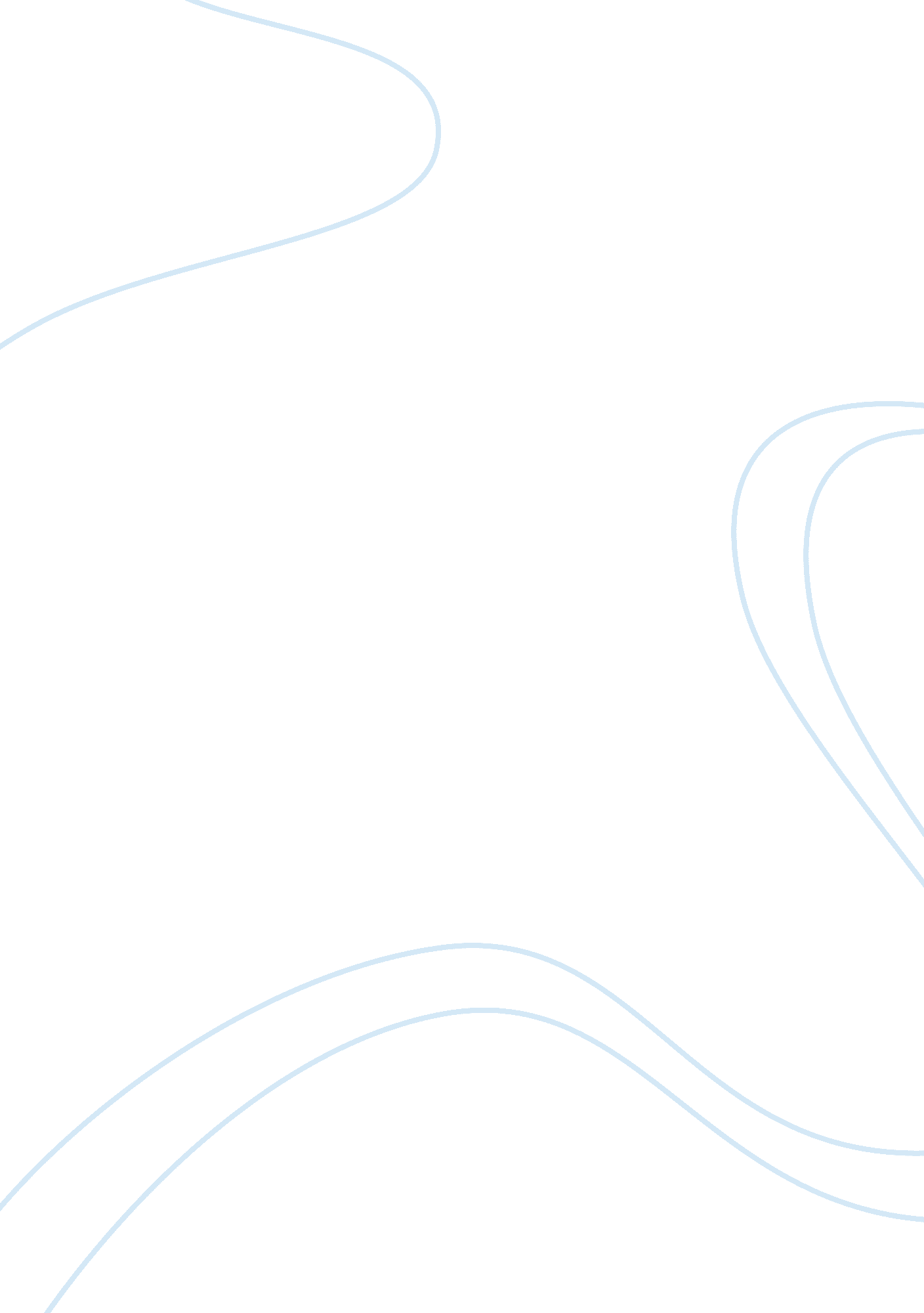 Bioavailability and toxicity between the various lipid formulations of amphoteric...Design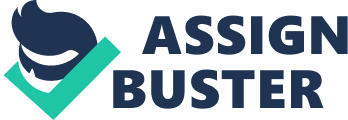 Amphotericin B ( AmB ) a lipotropic drug formulated with deoxycholate and a micellar scattering. Treats fungous infections against a wide scope of infective Fungis Montoro-Ronsano. B. J et Al. ( 2001 ) . It has terrible side effects e. g icinesss, febrility, sickness and concern Larabi. M et Al. ( 2004 ) . Despite the wide spectrum activity of AmB, the efficaciousness of this polyene drug is limited by hapless bioavailability and toxicity Heinemann. V et Al ( 1997 ) . Attempts to better the better the amphipathic nature, bioavailability and toxicity have been ongoing. Lipid preparations of AmB developed are: Abelcet, Amphocil and Ambisome MacDonald. J et Al. ( 1997 ) . Abelcet ( ABLC ) A lipid non- haemolytic composite, incorporating AmB and decreased toxicity in animate beings. Has a ribbon-like construction and retains the activity of AmB against pathogens. In a reappraisal by Bekersky. I et al it states that Abelcet has rapid clearance clip from the plasma into tissues and variety meats Bekersky. I et al. ( 1999 ) . Abelcet is taken up by phagocytic cells of the mononucleate scavenger cell system ( MPS ) and concentrates in the liver, spleen and lungs. Has similar side effects e. g icinesss and febrility every bit compared to standard AmB Tiphine. M et Al. ( 1997. Amphocil ( Amphotec, ABCD ) A a stable alone discoid atoms of unvarying size which has mixture of AmB and cholesterin sulfate. It reduces haemolysis, hacacute toxicity and lipoprotein binding of AmB. Has a rapid clearance clip and an increased curative index in animate beings. Although it has minor side effects than AmB but reduced nephritic toxicity Bekersky. I et al. ( 1999 ) . ABCD is taken up by the reticuloendothelial system, ensuing in low plasma concentrations and a high volume of distribution ( Vd ) Tiphine. M et Al. ( 1997 ) . AmBisome ( AmBi ) A liposomal preparation with concentrated phospholipids with cholesterin to brace the liposomal membrane. A charged phospholipid ( phosphatidylglycerol ) to brace the AmB liposomes. Known to hold a high curative index and it retains its activity of AmB against broad scope of Fungi. Ambisome remains in the plasma for a longer period therefore increasing plasma concentration and accumulates in the tissues of liver and spleen Bekersky. I et al. ( 1999 ) . The similarities between them is that all preparations use lipoids to brace AmB. They have a broad-spectrum fungicide activity, less toxic, increased curative index, rapid clearance clip, unwritten bioavalibility of & A ; lt ; 5 % and although many of them are less active for the intervention of fungous infections, by giving high doses better anti-fungal action is achieved Torrado. J. J et Al. ( 2008 ) . They cut down consumption and toxicity in the kidneys and the tissues but have similar side effects but no alone side effects. Bekersky. I et al. ( 1999 ) . The preparations do differ in the plasma pharmacokinetics. ABCD and ABLC, have a rapid clearance clip and lower plasma degrees than standard AmB. AmBi, has a slower clearance clip ensuing in much higher degrees of entire AmB in plasma Bekersky. I et al. ( 1999 ) . Volume of distribution ( Vd ) is smaller for AmBi and ABLC has high Vd ( table 1 ) Tiphine. M et Al. ( 1997 ) . Table 1- amphotericin B and its lipid preparations in worlds Tiphine. M et Al. ( 1997 ) . A study by Montoro-Ronsano. B. J et Al showed similar consequences with post-hoc analysis. The decreased toxicity of the preparations that present lower AUC is due to the reduced plasma degrees of AmB and a high Vd indicates the entree of AmB to sites of fungous infections. ( Montoro-Ronsano. B. J et Al. ( 2001 ) . In a recent survey all the preparations tested in vivo at high doses AmBi was the most effectual at lower individual doses and was least toxic to mice. AmBi acts as a reservoir of drug, which increases the circulation clip of AmB and licenses prolonged tissue exposure Yardley. V and Croft. L. C. ( 1999 ) . ABLC and ABCD are taken up reticulo-endothelial system tissues, with extremum & A ; lt ; 5mg/L plasma degrees when given ‘ 1-10 mg? kilogram ‘ doses. However, AmBi at similar doses produceds peak plasma degrees ’25-200 times greater ‘ than ABLC and ABCD Adler-Moore. P. J and Proffitt. T. R. ( 2008 ) . ABLC and AmBi bind selectively to high denseness lipoproteins ( HDL ) and ABCD ill. As ABCD has less LDL edge AmB and low extremum serum degrees, it causes decreased nephrotoxicity ( Tiphine. M et al. ( 1997 ) . The acute side effects are more in the ABLC and ABCD, bespeaking rapid clearance clip might be lending to these side-effects. All the 3 readyings have high AmB concentrations and the kidney concentrations are similar as compared to standard AmB. The ability of these preparations to cut down nephritic toxicity is due to the reduced nephritic drug exposure. Bekersky. I et al. ( 1999 ) . In a survey done by Mouton. W. J et Al on a ‘ non-neutropenic theoretical account of invasive brooder pneumonia ‘ , AmBi and ABLC were more effectual than AmB. Mouton. W. J et Al. ( 2009 ) . In a double-blind survey between AmBi and ABLC, AmBi had a lower toxicity, ‘ 14. 8 % vs. 42. 3 % ‘ indicating decreased nephrotoxicity as compared to Fungisome ( AmB/detergent solution ) . It is besides found that the efficaciousness in intervention of fungous infections of these drugs in rank for in-vitro comparative anti-fungal activity is: ‘ Fungisome & A ; gt ; Abelcet & A ; gt ; Amphotec & A ; gt ; AmBisome ‘ , with Ambiome being most effectual Torrado. J. J et Al. ( 2008 ) . An in-vitro toxicity survey has been performed in which ruddy blood cell ( RBC ) lysed with each of the preparations. It was found that the preparations were less hemolytic than AmB. The in-vivo toxicity was besides studied in mice and the consequences showed that a individual endovenous dosage of AmB, ABCD, ABLC and AmBi that caused decease of 50 % of mice was ‘ 2-3 mg? kilogram for AmB, 36- 38 mg? kilogram for ABCD, 40 mg? kilogram for ABLC and 175 mg? kilogram for AmBi ‘ . Bespeaking multiple-dose toxicity surveies reflect the toxicities of the AmB lipid preparations. AmBi is less toxic than either ABCD and ABLC Adler-Moore. P. J and Proffitt. T. R. ( 2008 ) . A disadvantage is that, due to the lipid preparation colloidal nature, they are removed from circulations by cells of the mononucleate scavenger cell system, doing hepatic upsets. Some writers suggest to unite AmB with the lipid emulsions e. g Intralipid but farther probes need to be done Lemke. A et Al ( 2005 ) . In decision with proved efficaciousness lipid-based AmB preparations have improved safety and clinical public presentation of a toxic but extremely effectual drug. By cut downing the chronic nephrotoxicity, rapid clearance clip and high curative index it allows research workers to follow new, more effectual schemes for handling fungous infections every bit good as offering a safer high dose disposal for patients. AmBi appears to be the safest of the three preparation, with good bioavailability and less side effects it outweighs its high costs. 